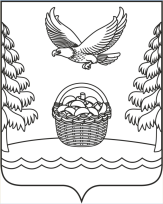 РОССИЙСКАЯ ФЕДЕРАЦИЯИРКУТСКАЯ ОБЛАСТЬЗиминский районАдминистрацияХарайгунского муниципального образованияП О С Т А Н О В Л Е Н И Еот «13» февраля 2024 г.            с. Харайгун                             № 17В целях упорядочения адресного реестра Харайгунского муниципального образования, в соответствии с Федеральным Законом от 06.10.2003г. №131-ФЗ «Об общих принципах организации местного самоуправления в Российской Федерации», Федеральным Законом от 28.2.2013 г. № 443-ФЗ «О Федеральной информационной адресной системе и внесении изменений в Федеральный закон «Об общих принципах организации местного самоуправления в Российской Федерации»,  Постановлением Правительства РФ от 22.05.2015 № 492 «О составе сведений об адресах, размещаемых в государственном адресном реестре, разделом IV Правил межведомственного информационного взаимодействия при ведении государственного адресного реестра», постановлением Правительства Российской Федерации от 19 ноября 2014 года №1221 «Об утверждении Правил присвоения, изменения и аннулирования адресов», рассмотрев материалы Филиала федерального государственного бюджетного учреждения «Кадастровая палата Федеральной службы государственной регистрации кадастра  и картографии» по Иркутской области, руководствуясь ст. 23,46 Устава  Харайгунского муниципального образования,  администрация Харайгунского муниципального образованияПОСТАНОВЛЯЕТ:1. Добавить в Федеральную информационную адресную систему (ФИАС) отсутствующий объект адресации:1.1. объекту адресации,  земельному участку с кадастровым номером 38:05:121501:98 присвоить адрес: Российская Федерация, Иркутская область, муниципальный район Зиминский, сельское поселение Харайгунское, населенный пункт участок Буринская Дача, улица Центральная, земельный участок 12/1.1.2. объекту адресации,  земельному участку с кадастровым номером 38:05:122201:74 присвоить адрес: Российская Федерация, Иркутская область, муниципальный район Зиминский, сельское поселение Харайгунское, населенный пункт участок Буринская Дача, микрорайон Саянская деревня, земельный участок 79.2. Контроль исполнения постановления оставляю за собой.Глава  Харайгунского муниципального образования                                                     Л.Н. СиницынаО присвоении адресовобъектам адресации 